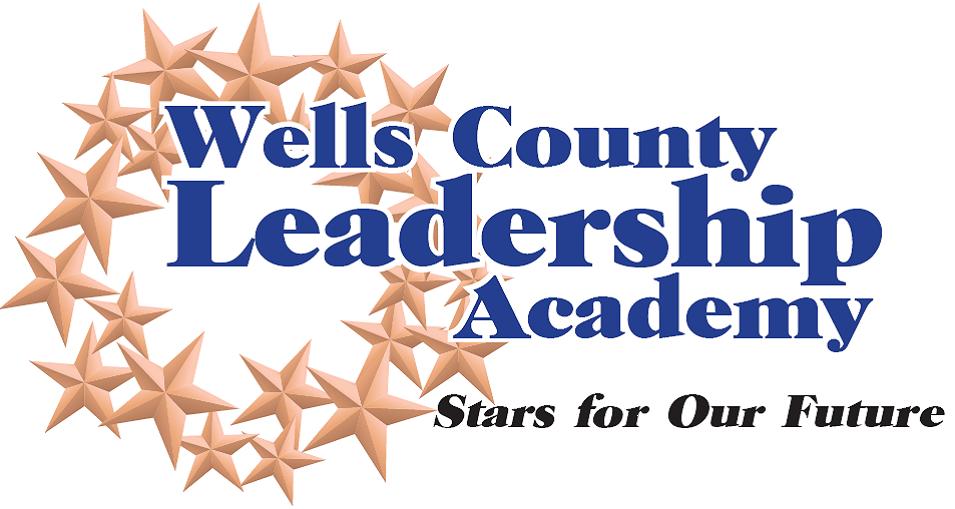 Our mission: The Wells County Leadership Academy will develop, cultivate and enhance leadership skills for individuals in our community. 2021-2022 YearApplication for ParticipationWCLA Level 1Cost: $700Instructions:Please complete each section in fullPrint in black ink or typeLimit answers to space providedSend completed applications by June 11, 2021 to: Wells County Leadership Academy, c/o Wells County Chamber of Commerce211 W. Water St., Bluffton, IN 46714Acceptance notification letters will be mailed the week of July 26, 2021.Personal DataName    Mr.      Ms. ____________________________________________________________Address ________________________________________________________________________  Phone (h)                                           E-mail Address (h) _________________________________________                                                                                 Cell Number: __________________________________________________________________________Years of work or residency in Current County _____________________________________________Employment Employer                                                   Occupation _______________________________________   Address ________________________________________________________________________                                                                                                                                                            Phone (w)                                                  E-mail Address (w) __________________________________                                                                         Name of immediate supervisor _______________________________________________________                                                                                                                        EducationHighest level of education:	 High School	 College	 Some CollegeCommunity InvolvementPlease list organizations in which you are involved, your responsibilities, and the length of time you have participated.  If you are not currently involved in community activities, please list areas of interest. _____________________________________________________________________________________                                                                                                                                                                                    ___________________________________________________________________________________________________________________________________________________________________What do you consider to be your most meaningful community service responsibility to date? _____________________________________________________________________________________                                                                                                                                                                                    ___________________________________________________________________________________________________________________________________________________________________General InformationWhat do you hope to gain from participation in WCLA and how do you expect to utilize your experience? _____________________________________________________________________________________                                                                                                                                                                                    ___________________________________________________________________________________________________________________________________________________________________Check the category which best describes the area in which you presently work/serve:  Corporate/Large Business		 Law					 Education		  Finance				 Government				 Healthcare	  Small Business			 Community/Non-profit		 OtherScholarship AvailabilityCorporate and community support makes it possible for the WCLA to offer a limited number of partial scholarships.  These are generally for partial tuition and awarded to those most in need.  Acceptance into the program is not dependent upon source of tuition. For individuals in an Agriculture related industry, there is a special scholarship that may be available.All scholarship applications are available upon request. Please contact Erin Prible at eprible@wellscoc.com or (260) 824-0510 for further information.CommitmentAttendance at each session is imperative to the successful completion of the WCLA.  Participants who accrue more than two absences must meet with the Facilitator, who will make a determination regarding the participant’s ability to successfully complete the program.  The WCLA (session one) will commence on September 8, 2021.  No tuition refunds will be granted following September start date.  If selected as a participant, I agree to attend the program sessions, complete assignments as required and participate in any project. WCLA Level 1 will meet the second Wednesday of each month (September – May) from 8 a.m. – 12 p.m. Signature                                                                    	               Date ____________________________                                                    Business or Organization Commitment (if applicable)This candidate has my full support to participate in WCLA.  I am aware of the time commitment involved, as well as the financial obligation.  The WCLA (session one) will commence on September 8, 2021.  No tuition refunds will be granted following that date. Signature                                                       ____________            	        Date ______________________                                                Name                               ____________                                          	        Title ______________________Company/Organization ___________________________________________________________________                                                                                                                                                    Supervisor Email Address _________________________________________________________________Level 1 of the Wells County Leadership Academy contains six Habitudes plus supplementary sessions to further enhance learning. An additional six Habitudes and other topics are continued in Level 2. 